		Referat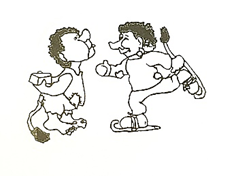 Møtetype og nummer: styremøte Februar 2022				Dato: 17.02.2022Tilstade: Marita Aklestad, Liv Grete Stokke, Lillian Hellebust, Jan Egil Gretland Tid: 	20.00-21.00				Skrivar: Arnt-Helge BjerknesNR.	 Innhold						      Ansvar	  Vedlegg11Årsmøte29.03.22 kl. 19.00 i barnehagen Annonse på heimesida/KidplanKjem forslag til vedtektsendringarÅrsmøte29.03.22 kl. 19.00 i barnehagen Annonse på heimesida/KidplanKjem forslag til vedtektsendringarÅrsmøte29.03.22 kl. 19.00 i barnehagen Annonse på heimesida/KidplanKjem forslag til vedtektsendringarÅrsmøte29.03.22 kl. 19.00 i barnehagen Annonse på heimesida/KidplanKjem forslag til vedtektsendringar22FråværHar ein del vanleg fråværHeldige iforhold til Korona så langt, men dette kan endre seg rasktBåde foreldre og personale har stått på i ei utfordrande tid.FråværHar ein del vanleg fråværHeldige iforhold til Korona så langt, men dette kan endre seg rasktBåde foreldre og personale har stått på i ei utfordrande tid.FråværHar ein del vanleg fråværHeldige iforhold til Korona så langt, men dette kan endre seg rasktBåde foreldre og personale har stått på i ei utfordrande tid.FråværHar ein del vanleg fråværHeldige iforhold til Korona så langt, men dette kan endre seg rasktBåde foreldre og personale har stått på i ei utfordrande tid.33ØkonomiSer ut som 2021 gir eit lite overskot (300000Mot eit underskot i 2020(-600000)ØkonomiSer ut som 2021 gir eit lite overskot (300000Mot eit underskot i 2020(-600000)ØkonomiSer ut som 2021 gir eit lite overskot (300000Mot eit underskot i 2020(-600000)ØkonomiSer ut som 2021 gir eit lite overskot (300000Mot eit underskot i 2020(-600000)44OpptakFørste opptaksmøte med kommunen skal være 14.03.Søknadsfrist er 01.03.Fire born søkjer seg over til andre barnehagerEin del søkjer seg frå andre til oss også.OpptakFørste opptaksmøte med kommunen skal være 14.03.Søknadsfrist er 01.03.Fire born søkjer seg over til andre barnehagerEin del søkjer seg frå andre til oss også.OpptakFørste opptaksmøte med kommunen skal være 14.03.Søknadsfrist er 01.03.Fire born søkjer seg over til andre barnehagerEin del søkjer seg frå andre til oss også.OpptakFørste opptaksmøte med kommunen skal være 14.03.Søknadsfrist er 01.03.Fire born søkjer seg over til andre barnehagerEin del søkjer seg frå andre til oss også.55PersonalromSkal settast inn nytt kjøkkenMaling på vegganeNy møbel til hausten PersonalromSkal settast inn nytt kjøkkenMaling på vegganeNy møbel til hausten PersonalromSkal settast inn nytt kjøkkenMaling på vegganeNy møbel til hausten PersonalromSkal settast inn nytt kjøkkenMaling på vegganeNy møbel til hausten 66Einetrolla Ny kjøkkenkrokEinetrolla Ny kjøkkenkrokEinetrolla Ny kjøkkenkrokEinetrolla Ny kjøkkenkrok